              Дом ученика средњих школа Ниш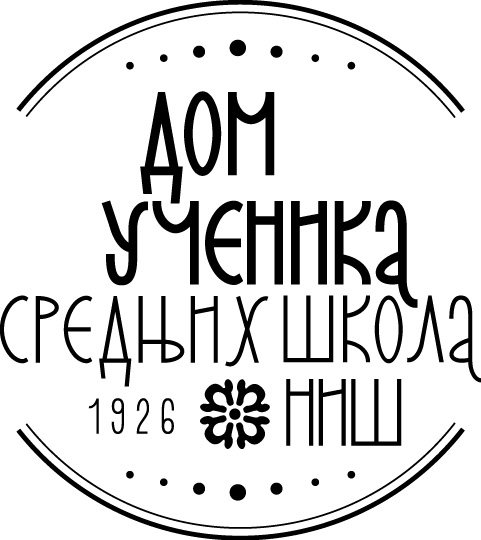 Ниш, Кoсовке Девојке 6ПИБ: 100620992 Мат. бр. 07174845840-574667-11840-574661-29 Тел.:018/ 4-212-051Тел./факс:018/ 4-575-833            www.domucenikasrednjihskolanis.rs  ПИТАЊА И ОДГОВОРИВезано за Конкурсну документацијуЕНЕРГЕНТСКЕ УСЛУГЕ И МАТЕРИЈАЛИ ЗА САОБРАЋАЈЈНД-М 05/2014Дана 28.11.2014. године мејлом на адресу Дома ученика средњих школа у Нишу од стране потенцијалниог понуђача постављено је следеће:ПИТАЊЕ ЗА ПАРТИЈУ 1 – Материјали за саобраћај - гориваЧлан 6. је потребно изменити због тога што није могуће да се у периоду важења уговора примењују јединичне цене исказане у понуди, јер као што смо напоменули цене се мењају у складу са ценовном политиком компаније и условима на тржишту. О свим променама цена у току трајања уговора бићете благовремено обавештени.У складу са тим потребно је избацити прву реченицу из Члана 6. Или је модификовати тако да није у супротности са текстом испод.ОДГОВОРИСаставни део модела уговора је и понуда понуђача у којој су исказане јединичне цене. Потписивањем Модела Уговора у оквиру конкурсне документације, понуђач се саглашава са текстом уговора који ће бити на снази. Такође саставни део Уговора је и понуда понуђача који је он дао у тренутку подношења понуда тако да је немогуће из наведеног члана избрисати ову реченицу.  У Нишу, 28.11.2014. год.Комисија за јавну набавку ЈНД-М 05/14